         Garden Class – Summer 1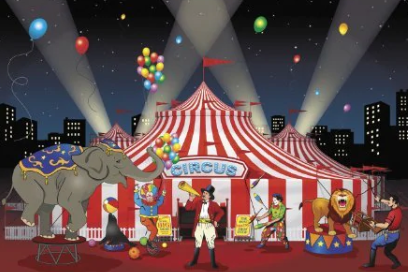          Garden Class – Summer 1         Garden Class – Summer 1Science: PlantsTake a trip to a garden centre and look at all the different types of plants and trees.Buy a packet of seeds with your pocket money and plant them in a pot. Look after it and take some photos.Science: MaterialsAs one of your jobs for 20p, start to wash, squash and recycle materials from your home.What colour is your recycling bin?Science: PlantsTake a trip to a garden centre and look at all the different types of plants and trees.Buy a packet of seeds with your pocket money and plant them in a pot. Look after it and take some photos.Science: MaterialsAs one of your jobs for 20p, start to wash, squash and recycle materials from your home.What colour is your recycling bin?Science: PlantsTake a trip to a garden centre and look at all the different types of plants and trees.Buy a packet of seeds with your pocket money and plant them in a pot. Look after it and take some photos.Science: MaterialsAs one of your jobs for 20p, start to wash, squash and recycle materials from your home.What colour is your recycling bin?Design and Technology:
Can you make a circus big top tent and/or a puppet theatre and put on a show?PSHE: Money MattersStart to do some jobs at home for 20p a job, to earn some pocket money.Then save your money in a piggy bank/bank account and add up how much you have earnt and saved this term.History: Nurturing Nurses
Research Florence Nightingale.What is her connection to Derby?Challenge – can you find the Florence Nightingale statue in Derby and have a photo taken and bring it into school for show and tell?